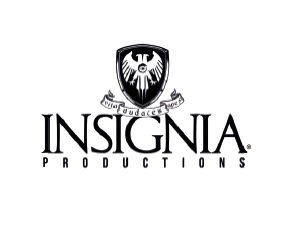 Türk sineması ve Hollywood ‘Panzehir’ için birleşti2014 yılının en iddialı Türk filmlerinden biri olmaya hazırlanan Panzehir, heyecan ve duygu yüklü aksiyon sahneleriyle izleyiciye heyecan dolu anlar yaşatacak. Emin Boztepe’nin başrolü üstlendiği Panzehir’de, Öykü Gürman, Kaan Urgancıoğlu, Cüneyt Arkın ve oğlu Murat Arkın’ın yanı sıra, Hollywood aksiyon filmlerinin ünlü ismi Edoardo Costa da yer alıyor.En iyi Türk aksiyon filmlerinden biri olma iddiasıyla 19 Eylül’de çekimlerine başlanılan Panzehir, senaryosu, oyuncu kadrosu, çekim teknikleri ve aksiyon sahneleriyle çok konuşulacak. İnsignia Yapım ve ÇağlarArts stratejik işbirliğiyle gerçekleştirilen filmde Türkiye’de ilk defa uygulanacak olan çekim teknikleriyle gerçekleştirilen aksiyon sahneleri izleyicileri beyazperdeye kilitleyecek. “Cehennem bazen dünyadadır” sloganıyla 80 yıllık bir zaman dilimini kapsayan ‘İstanbul’un gizli suç tarihini’ konu alan Panzehir, sinemaseverleri aksiyon dolu sahnelerle suç dünyasının karanlık yüzünü aydınlatacak.Emin Boztepe’nin başrolü üstlendiği Panzehir’de, Öykü Gürman, Kaan Urgancıoğlu, Çağdaş Agun, Hüseyin Özay, Cüneyt Arkın ve Murat Arkın yanı sıra Hollywood sinemasından ünlü oyuncular da rol alıyor. Hollywood aksiyon filmlerinin ünlü ismi Edoardo Costa ve Christina Gottschalk da Panzehir için kamera karşısına geçiyor. Panzehir’de rol alan oyunculardan bir diğeri ise magazin dünyasının yakından tanıdığı Florance Eugene.Ustaların ustası tetikçiDünyanın en büyük Wing Tsun ustalarından biri olan ve yenilmezlik unvanına sahip Emin Boztepe, Panzehir’de hayatı boyunca kötülük yapmış bir tetikçi olan Kadir Korkut’u canlandırıyor. Birçok Hollywood filminde de rol alan Boztepe, Hollywood’da pek çok ünlüye dövüş sanatları konusunda ders vererek, danışmanlık yaptı. Mickey Rourke, Ralph Moeller, Jeff Goldblum, Kenan İmirzalıoğlu, Evrim Solmaz, Beste Bereket, Aslı Tandoğan gibi isimlere de özel ders veren Dai-Şifu Emin Boztepe, FBI, US Marine, SWAT, DEA, Los Angeles Polis Teşkilatı gibi Amerikan güvenlik kurumlarında da ders ve seminer verdi. Filmde Kara Cemal’in yetiştirdiği bir ölüm meleği olan Kadir Korkut karakteriyle izleyiciyle buluşacak olan Boztepe, Elsa Lund adlı kör bir piyaniste aşık olunca mafyanın karanlık dünyasından çekilmeye karar veren bir suç makinesini canlandırıyor. Rakibi Hollywood’dan geldiTürkiye’de oynayacağı ilk sinema filmi Panzehir için kamera karşısına geçen Hollywood’un ünlü isimlerinden Edoardo Costa, filmde İtalyan lakaplı Francesco Sasso’yu canlandırıyor. Şehirde korku salan bir tetikçiyi canlandıran Costa, ‘kiralık katillerin Ferrarisi’ olarak kamera karşısına geçiyor. Boztepe ile aksiyon dolu sahnelere imza atacak olan Costa, filmdeki tek akranı ve rakibi Kadir Korkut’a zorlu anlar yaşatarak heyecan dolu sahnelere imza atacak.Babasının gençliğini oynuyorYeşilçam’ın ve Türk sinemasının ünlü isimlerinden Cüneyt Arkın ve oğlu Murat Arkın da ilk kez Panzehir için kamera karşısına geçiyor. Filmde acımasız bir mafya lideri olan 70 yaşındaki Kara Cemal’i canlandıracak Cüneyt Arkın’ın gençliğini, oğlu Murat Arkın canlandırıyor.Kamera arkasında da güçlü bir ekibe sahip olan Panzehir’in sanat yönetmenliği de 2011 yapımı Headhunter filmindeki performansıyla uluslararası üne kavuşan Nina Bjerch Andersen üstleniyor.www.insigniayapim.comwww.caglararts.comBülten detaylı bilgi için: Optima İletişim/0212 347 79 11/ Emrah Dalkaya /emrah@optima-tr.comAlper Çağlar Hakkında: Alper Çağlar (d. 1 Eylül 1981, Ankara) sinema yönetmeni ve senarist. Filmleri batılı tarzda öğeler ve görsel dil içeren, yeni nesil Türk sinemasının genç yönetmenlerinden.İki kimya profesörünün oğlu olan Alper, Robert Kolej'de okuduktan sonra üniversite hayatında University of Virginia ve Bilkent Lisesinde okuyarak Grafik Tasarım ve Media Studies bölümlerinden 2004 yılında mezun oldu. İlk 2 kısa filmiyle yerel festivallerden ödülleri alan Alper Çağlar, ilk büyük festival başarısını Akbank Kısa Film Festivalinde "Camgöz" adlı noir filmiyle ödül kazanarak yakaladı. Askerlik görevi ardından 2009 senesinde dram filmi "Büşra" ile eleştirel başarı yakaladıktan sonra, 2012'de askeri filmi "Dağ" ile hem eleştirel hem de gişe başarısı kazandı. Türkiye'de birden fazla uzun metraj filmi yapmış 1980 sonrası doğan, bir avuç yönetmenden biri olan yönetmen, Türkçe ve İngilizce'ye eşit hakimiyetin ve yabancı ekip üyeleri ile sinerjisi ile biliniyor. Oyuncularının doğaçlamasını teşvik eden ve ileri düzeyde kamera hareketleri üzerine uzmanlaşan Alper Çağlar'ın nihai amacı küresel, büyük bütçeli multi-kültürel filmler yapmak.Filmlerinin yalnızca sanatsal değil aynı zamanda lojistik detaylarına hakimiyeti ile bilinen Çağlar, neredeyse her filminde aynı zamanda Uygulayıcı Yapımcı sıfatı ile çalışıyor. Şirketi CaglarArts'ın ortak olduğu Insignia Productions ve Mars Entertainment Group ile beraber önümüzdeki senelerde aksiyon veya bilim-kurgu gibi seyircinin talebinin fazla ama arzın henüz oluşmadığı sıradışı projeler ile beraber atılım yapan film sektörünü Amerika'daki stüdyo-endüstri modeline yaklaştırma idealinde.Storyboard, konsept çizim ve öykülerinin senaryolarının genel varolduğu mitolojileri önceden tasarlayan Çağlar, filmlerin tek projelik değil, medyanın tüm birimlerinde farklı ürünler çıkarabilecek birer franchise olduğuna dair inancıyla, dünyada oluşan “cross platform öykü” idealinin ülkemizdeki öncülerinden.Insignia Yapım Hakkında:Insignia Film Yapım San ve Tic. A.Ş.; 2013 yılının başlarında, Londra bazlı bir girişim sermayesi fonu olarak kurulan Prime Yatırım Holding ve Dorukhan Acar ortaklığı ile kurulmuştur.Hızla büyümeyi sürdüren Türk sinema sektörüne kaliteli ve yenilikçi bir bakış açısı getirmeyi hedefleyen Insignia Yapım; Türk sinemasına değer katacak projelerin sürdürülebilir bir verimlilikle hayata geçmesini sağlayacaktır. Bu şekilde hem keşfedilmemiş senaryoların hem de yetenekli yönetmenlerin isminin sadece Türkiye'de değil Dünya'da da duyulması için gerekli alt yapıyı sunuyorlar.